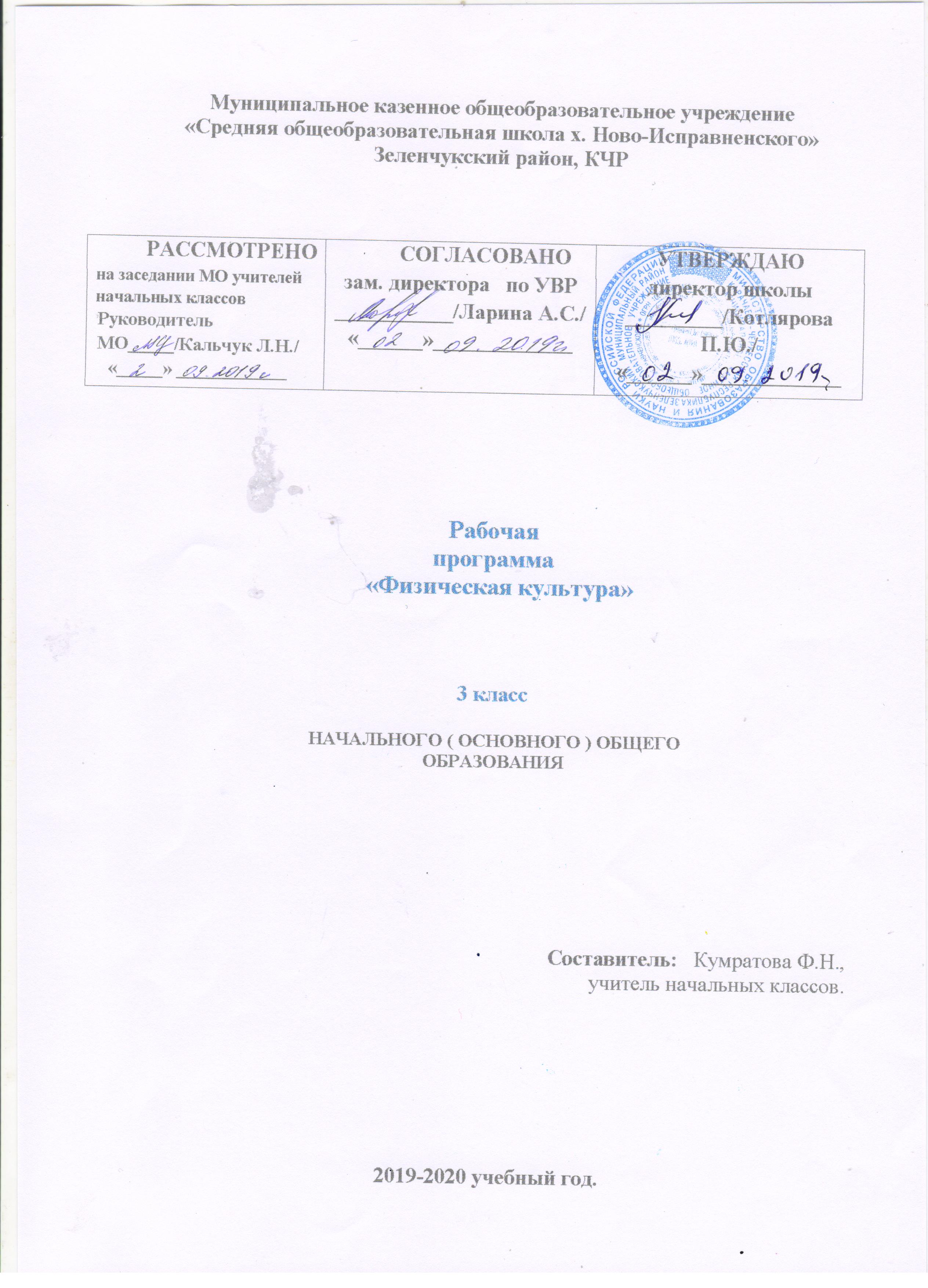 ПОЯСНИТЕЛЬНАЯ ЗАПИСКАРабочая программа разработана на основе Федерального государственного образовательного стандарта начального общего образования, Концепции духовно-нравственного развития и воспитания личности гражданина России, планируемых результатов начального общего образования.Рабочая программа составлена на основе авторской программы В.И Лях «Физическая культура», которая входит в УМК «Школа России».          В соответствии с Концепцией структуры и содержания образования в области физической культуры предметом обучения в начальной школе является двигательная деятельность с общеразвивающей направленностью. В процессе овладения этой деятельностью у младших школьников не только совершенствуются физические качества, но и активно развиваются сознание и мышление, творческие способности и самостоятельность.         Освоение физической культуры в начальной школе направлено на достижение следующих целей:укрепление здоровья, повышение физической подготовленности и формирование двигательного опыта, воспитание активности и самостоятельности в двигательной деятельности;развитие физических качеств: силы, быстроты, выносливости, ловкости; обучение разнообразным комплексам акробатических, гимнастических, легкоатлетических и других физических упражнений общеразвивающей направленности;формирование умений проведения физкультурно-оздоровительных мероприятий в режиме учебного дня, воспитание культуры общения со сверстниками и сотрудничества в условиях учебной, игровой и соревновательной деятельности;воспитание интереса к самостоятельным занятиям физическими упражнениями; обучение простейшим способам измерения показателей физического состояния и развития (рост, вес, пульс и т.д.)       В соответствии с требованиями учебной программы по физическому воспитанию главными задачами являются:укрепление здоровья, улучшение осанки, содействие гармоническому физическому развитию;развитие координационных способностей;формирование простейших знаний о личной гигиене, режиме дня;приобщение к самостоятельным занятиям (дома), подвижным играм;воспитание морально-волевых качеств;воспитание устойчивого интереса к двигательной активности;обучение детей правилам поведения во время занятий физическими упражнениями;развитие умения контролировать уровень своей двигательной подготовленности.    Уроки физической культуры должны строиться на принципах демократизации, гуманизации, педагогике сотрудничества, личностного и деятельностного подходов, оптимизации учебно-воспитательного процесса.    Программа включает в себя содержание только урочных форм занятий по физической культуре.Содержание программного материала уроков состоит из двух основных частей: базовой  и вариативной. Освоение базовых основ физической культуры объективно необходимо и обязательно для каждого ученика. Без них невозможна успешная адаптация к жизни и эффективное осуществление трудовой деятельности вне зависимости от того, какую профессию выбирает молодой человек в будущем.  Базовый компонент  составляет основу общегосударственного стандарта общеобразовательной подготовки в сфере физической культуры и не зависит от региональных, национальных особенностей работы школы и индивидуальных способностей учеников, в отличие от вариативной части, где всё это учитывается.МЕСТО УЧЕБНОГО ПРЕДМЕТА «ФИЗИЧЕСКАЯ КУЛЬТУРА» В УЧЕБНОМ ПЛАНЕ   Согласно базисному учебному плану на изучение учебного предмета «Физическая культуры» в 3-м классе отводится 3 часа  в неделю, 102 часа в год.РЕЗУЛЬТАТЫ ИЗУЧЕНИЯ КУРСАЛичностные результаты– формирование чувства гордости за свою Родину, формирование ценностей многонационального российского общества;– формирование уважительного отношения к иному мнению, истории и культуре других народов;– развитие мотивов учебной деятельности и формирование личностного смысла учения;– развитие самостоятельности и личной ответственности за свои поступки на основе представлений о нравственных нормах, социальной справедливости и свободе; – формирование эстетических потребностей, ценностей и чувств;– развитие этических качеств, доброжелательности и эмоционально-нравственной отзывчивости, понимания и сопереживания чувствам других людей;– развитие навыков сотрудничества со взрослыми и сверстниками, умения не создавать конфликтов и находить выходы из спорных ситуаций;– формирование установки на безопасный, здоровый образ жизни;Метапредметные результаты– овладение способностью принимать и сохранять цели и задачи учебной деятельности, поиска средств ее осуществления;– формирование умения планировать, контролировать и оценивать учебные действия в соответствии с поставленной задачей и условиями ее реализации; определять наиболее эффективные способы достижения результата;– формирование умения понимать причины успеха/неуспеха учебной деятельности и способности конструктивно действовать даже в ситуациях неуспеха;– определение общей цели и путей ее достижения; умение договариваться о распределении функций и ролей в совместной деятельности; осуществлять взаимный контроль в совместной деятельности, адекватно оценивать собственное поведение и поведение окружающих;– готовность конструктивно разрешать конфликты посредством учета интересов сторон и сотрудничества;– овладение базовыми предметными и межпредметными понятиями, отражающими существенные связи и отношения между объектами и процессами.Предметные результаты:– формирование первоначальных представлений о значении физической культуры для укрепления здоровья человека (физического, социального и психологического), о ее позитивном влиянии на развитие человека (физическое, интеллектуальное, эмоциональное, социальное), о физической культуре и здоровье как факторах успешной  учебы и социализации;– овладение умениями организовать здоровьесберегающую жизнедеятельность (режим дня, утренняя зарядка, оздоровительные мероприятия, подвижные игры и т.д.);– формирование навыка систематического наблюдения за своим физическим состоянием, величиной физических нагрузок, данными мониторинга здоровья (длины и массы тела и др.), показателями основных физических качеств (силы, быстроты, выносливости, координации, гибкости)– взаимодействие со сверстниками по правилам проведения подвижных игр и соревнований;– выполнение простейших акробатических и гимнастических комбинаций на высоком качественном уровне, характеристика признаков техничного исполнения;– выполнение технических действий из базовых видов спорта, применение их в игровой и соревновательной деятельности.СОДЕРЖАНИЕ КУРСА 3 класс (102 ч)1. Базовая часть:Легкоатлетические упражнения (32 ч)    - бег    - прыжки    - метания Гимнастика с элементами акробатики (28 ч)    - построения и перестроения    - общеразвивающие упражнения с предметами и без    - упражнения в лазанье и равновесии    - простейшие акробатические упражнения   - упражнения на гимнастических снарядахПодвижные игры (18ч)    - освоение различных игр и их вариантов     - система упражнений с мячом  2. Вариативная часть:     - подвижные игры с элементами баскетбола (24 ч)Требования к качеству освоения программного материалаВ результате изучения физической культуры ученик должензнать/пониматьроль и значение регулярных занятий физическими упражнениями для укрепления здоровья человека; правила и последовательность выполнения упражнений утренней гимнастики, физкультминуток, физкультпауз, простейших комплексов для развития физических качеств и формирования правильной осанки; в комплексах по профилактике остроты зрения и дыхательной гимнастики;уметьпередвигаться различными способами (ходьба, бег, прыжки) в различных условиях; выполнять акробатические и гимнастические упражнения;выполнять общеразвивающие упражнения (с предметами и без предметов) для развития основных физических качеств (силы, быстроты, гибкости, ловкости, координации и выносливости); осуществлять индивидуальные и групповые действия в подвижных играх; использовать приобретенные знания и умения в практической деятельности и повседневной жизни для:выполнения ежедневной утренней гимнастики, корригирующих упражнений и закаливающих процедур;преодоление безопасными способами естественных и искусственных препятствий;соблюдения правил и норм поведения в индивидуальной и коллективной деятельности;наблюдения за собственным физическим развитием и физической подготовленностьюКОНТРОЛЬ РЕЗУЛЬТАТОВ УЧЕБНОГО ПРЕДМЕТА   В рабочей программе учебного предмета «Физическая культура» запланировано:                                                 Критерии оценивания подготовленности учащихся по физической культуреКритерии оценивания по физической культуре являются качественными и количественными. Качественные критерии успеваемости характеризуют степень овладения программным материалом: знаниями, двигательными умениями и навыками, способами физкультурно-оздоровительной деятельности, включенными в обязательный минимум содержания образования и в школьный образовательный стандарт. Количественные критерии успеваемости определяют сдвиги в физической подготовленности, складывающиеся из показателей развития основных физических способностей: силовых, скоростных, координационных, выносливости, гибкости и их сочетаний, что отражает направленность и уровни реализуемых образовательных программ.Осуществляя оценивание подготовленности по физической культуре, учителя реализуют не только собственно оценочную, но и стимулирующую и воспитывающую функции, учитывая темп (динамику изменения развития физических качеств за определенный период времени, а не в данный момент) и индивидуальные особенности учащихся (типы телосложения, психические и физиологические особенности). При этом учителю необходимо быть максимально тактичным, внимательным, не унижать человеческое достоинство обучающегося, заботясь о повышении и дальнейшем развитии интереса к физической культуре.И т о г о в а я оценка выставляется учащимся за овладение темы, раздела, за четверть (в старших классах – за полугодие), за учебный год. Она включает в себя текущие оценки, полученные учащимися за овладение всеми составляющими успеваемости: знаниями, двигательными умениями и навыками, а также отражает сдвиги в развитии физических способностей, умений осуществлять физкультурно-оздоровительную деятельность.К р и т е р и и о ц е н и в а н и я у с п е в а е м о с т и по базовым составляющим физической подготовки учащихся:I. ЗнанияПри оценивании знаний по предмету «Физическая культура» учитываются такие показатели: глубина, полнота, аргументированность, умение использовать их применительно к конкретным случаям и занятиям физическими упражнениями. С целью проверки знаний используются следующие методы: опрос, проверочные беседы (без вызова из строя), тестирование.II. Техника владения двигательными умениями и навыками Для оценивания техники владения двигательными умениями и навыками используются следующие методы: наблюдение, вызов из строя для показа, выполнение упражнений и комбинированный метод.III. Владение способами и умение осуществлять физкультурно-оздоровительную деятельность IV. Уровень физической подготовленности учащихся (При оценке физической подготовленности приоритетным показателем является темп прироста результатов. Задание учителя по улучшению показателей физической подготовленности (темп прироста) должны представлять определенную трудность для каждого учащегося, но быть реально выполнимыми. Достижение этих сдвигов при условии систематических занятий дает основание учителю для выставления высокой оценки.) Общая оценка успеваемости складывается по видам программы: по гимнастике, баскетболу, волейболу, легкой атлетике – путем сложения конечных оценок, полученных учеником по всем видам движений, и оценок за выполнение контрольных упражнений.Оценка успеваемости за учебный год производится на основании оценок за учебные четверти с учетом общих оценок по отдельным разделам программы. При этом преимущественное значение имеют оценки за умения и навыки осуществлять собственно двигательную, физкультурно-оздоровительную деятельность.ТЕМАТИЧЕСКИЙ ПЛАНУЧЕБНО-МЕТОДИЧЕСКОЕ  И  МАТЕРИАЛЬНО-ТЕХНИЧЕСКОЕ  ОБЕСПЕЧЕНИЕ  ОБРАЗОВАТЕЛЬНОГО  ПРОЦЕССА            - Мультимедийный проектор.            - Компьютер.            - Интернет-ресурсы.СПИСОК ЛИТЕРАТУРЫУчебно-методический комплект для обучающегося           - Учебник по физической культуре 1-4 класс В.И. Лях. М.: Просвещение,  2012г  Учебно-методический комплект для учителя           - Учебник по физической культуре 1-4 класс В.И. Лях. М.: Просвещение,  2012г             - Комплексная программа физического воспитания 1-11 классы, В.И.Лях, А.А.Зданевич; Москва: «Просвещение»,2011           - Справочник учителя физической культуры, П.А.Киселев, С.Б.Киселева; Волгоград: «Учитель»,2008.           - Двигательные игры, тренинги и уроки здоровья 1-5 классы, Н.И.Дереклеева; Москва: «ВАКО»,2007.           - Подвижные игры 1-4 классы», А.Ю.Патрикеев; Москва: «ВАКО»,2007.           - Зимние подвижные игры 1-4 классы, А.Ю.Патрикеев; Москва: «ВАКО»,2009.           - Дружить со спортом и игрой, Г.П.Попова; Волгоград: «Учитель»,2008.           - Физкультура в начальной школе, Г.П.Болонов; Москва: «ТЦ Сфера»,2005.УЧЕБНО-ТЕМАТИЧЕСКОЕ ПЛАНИРОВАНИЕКонтрольные упражненияУровеньУровеньУровеньУровеньУровеньУровеньКонтрольные упражнениявысокийсреднийнизкийвысокийсреднийнизкийКонтрольные упражнениямальчикимальчикимальчикидевочкидевочкидевочкиПодтягивание в висе лежа согнувшись, кол-во раз5431285Прыжок в длину с места, см150-160131-149120-130143-152126-142115-125Бег 30 м с высокого старта, сек5,8 – 5,66,3-5,96,6- 6,46,3-6,06,5-5,96,8-6,6Бег 1000 метров мин. Сек.5.005.306.006.006.307.00Оценка 5 Оценка 4 Оценка 3 Оценка 2 За ответ, в котором учащийся демонстрирует глубокое понимание сущности материала; логично его излагает, используя в деятельностиЗа тот же ответ, если в нем содержатся небольшие неточности и незначительные ошибки За ответ, в котором отсутствует логическая последовательность, имеются пробелы в знании материала, нет должной аргументации и умения использовать знания на практикеЗа незнание материала программы Оценка 5 Оценка 4 Оценка 3Оценка 2 1234Движение или отдельные его элементы выполнены правильно, с соблюдением всех требований, без ошибок, легко, свободно, четко, уверенно, слитно, с отличной осанкой, в надлежащем ритме; ученик понимает сущность движения, его назначение, может разобраться в движении, объяснить, как оно выполняется, и продемонстрировать в нестандартных условиях; может определить и исправить ошибки, допущенные другим учеником; уверенно выполняет учебный нормативПри выполнении ученик действует так же, как и в предыдущем случае, но допустил не более двух незначительных ошибок Двигательное действие в основном выполнено правильно, но допущена одна грубая или несколько мелких ошибок, приведших к скованности движений, неуверенности. Учащийся не может выполнить движение в нестандартных и сложных в сравнении с уроком условиях Движение или отдельные его элементы выполнены неправильно, допущено более двух значительных или одна грубая ошибка Оценка 5 Оценка 4 Оценка 3 Оценка 2 Учащийся умеет:– самостоятельно организовать место занятий;– подбирать средства и инвентарь и применять их в конкретных условиях;– контролировать ход выполнения деятельности и оценивать итоги Учащийся:– организует место занятий в основном самостоятельно, лишь с незначительной помощью;– допускает незначительные ошибки в подборе средств;– контролирует ход выполнения деятельности и оценивает итогиБолее половины видов самостоятельной деятельности выполнены с помощью учителя или не выполняется один из пунктов Учащийся не может выполнить самостоятельно ни один из пунктов Оценка 5 Оценка 4 Оценка 3 Оценка 2 Исходный показатель соответствует высокому уровню подготовленности, предусмотренному обязательным минимумом подготовки и программой физического воспитания, которая отвечает требованиям государственного стандарта и обязательного минимума содержания обучения по физической культуре, и вы-сокому приросту ученика в показателях физической подготовленности за определенный период времени Исходный показатель соответствует среднему уровню подготовленности и достаточному темпу приростаИсходный показатель соответствует низкому уровню подготовленности и незначительному приросту Учащийся не выполняет государственный стандарт, нет темпа роста показателей физической подготовленности №Название разделаКоличествочасовБазовая часть78 1Основы знаний о физической культуре-2Подвижные игры183Гимнастика с элементами акробатики284Легкоатлетические упражнения32Вариативная часть245Подвижные игры c элементами баскетбола24ИТОГО:102 ч№ п/пНаименование разделаТема урокаТип урокаЭлементы содержанияТребования к уровню подготовки обучающихсяВид контроляДата проведения1Легкая атлетика(16 часов)Ходьба и бегВводныйТехника безопасности. Строевые упражнения. Виды ходьбы.Уметь правильно выполнить движение в ходьбе и бегеТекущий2ХодьбакомплексныйСтроевые упражнения. Ходьба с изменением длины и частоты шагов, с перешагиванием через скамейки.Уметь правильно выполнить движение в ходьбе и бегеТекущий3Ходьба и бегкомплексныйБег с изменением длины и частоты шагов. Ходьба в различном темпе под звуковые сигналы.Уметь правильно выполнить движение в ходьбе и бегеТекущий4Ходьба и бегкомплексныйБег с изменением длины и частоты шагов. Ходьба в различном темпе под звуковые сигналы.Уметь правильно выполнить движение в ходьбе и бегеТекущий5ХодьбакомплексныйСтроевые упражнения. Ходьба с преодолением 3- 4 препятствий.Уметь правильно выполнить движение в ходьбе и бегеТекущий6Бег и прыжкикомплексныйБег приставными шагами, правым, левым боком, вперед. Прыжки с поворотом на 180 ْ по разметкам, в высоту с хлопком в ладоши.Уметь правильно выполнить движение в ходьбе и бегеТекущий7Бег и прыжкикомплексныйБег приставными шагами, правым, левым боком, вперед. Прыжки с поворотом на 180 ْ по разметкам, в высоту с хлопком в ладоши.Уметь правильно выполнить движение в ходьбе и бегеТекущий8БегкомплексныйБег до 60 м. С изменением скорости. Бег с ускорением от20 до 30 м.Уметь правильно выполнить движение в ходьбе и бегеТекущий9БегкомплексныйБег до 60 м. С изменением скорости. Бег с ускорением от20 до 30 м.Уметь правильно выполнить движение в ходьбе и бегеТекущий10БегкомплексныйБег до 60 м. С изменением скорости. Бег с ускорением от20 до 30 м.Уметь правильно выполнить движение в ходьбе и бегеТекущий11Метание и прыжкикомплексныйМетание малого мяча в горизонтальную и вертикальную цель. Бег зигзагом, в парах. Прыжки в высоту с 4-5 шагов, с высоты до 40 см.Уметь правильно выполнить движение в прыжках и метанииТекущий12Метание и прыжкикомплексныйМетание малого мяча в горизонтальную и вертикальную цель. Бег зигзагом, в парах. Прыжки в высоту с 4-5 шагов, с высоты до 40 см.Уметь правильно выполнить движение в прыжках и метанииТекущий13Метание и прыжкикомплексныйМетание малого мяча в горизонтальную и вертикальную цель. Бег зигзагом, в парах. Прыжки в высоту с 4-5 шагов, с высоты до 40 см.Уметь правильно выполнить движение в прыжках и метанииТекущий14Метание и прыжкикомплексныйПрыжки в длину с места. Многоскоки (до 8). Метание мяча.Уметь правильно выполнить движение в прыжках и метанииТекущий15Метание и прыжкикомплексныйМетание малого мяча. Эстафеты  прыжками на одной ноге.Уметь правильно выполнить движение в прыжках и метанииТекущий16Метание и прыжкикомплексныйМетание малого мяча. Эстафеты  прыжками на одной ноге.Уметь правильно выполнить движение в прыжках и метанииТекущий17Подвижные игры(18 часов)Ловля мячакомплексныйТехника безопасности. Ловля мяча в движение и на месте. Игра «Пустое место».Уметь играть в подвижные игры с бегом, прыжками, ведениемТекущий18Ловля мячаСовершенствование ЗУНЛовля мяча в движение и на месте. Игра «Пустое место».Уметь играть в подвижные игры с бегом, прыжками, ведениемТекущий19Ловля мячаСовершенствование ЗУНЛовля мяча в движение и на месте. Игра «Пустое место».Уметь играть в подвижные игры с бегом, прыжками, ведениемТекущий20Ведение мячакомплексныйОсновы знаний. Ведение мяча с изменением направления шагом.Уметь играть в подвижные игры с бегом, прыжками, ведениемТекущий21Ведение мячакомплексныйОбучение ведению мяча. Игры с ведением мяча.Уметь играть в подвижные игры с бегом, прыжками, ведениемТекущий22Ведение мячакомплексныйОбучение ведению мяча. Игры с ведением мяча.Уметь играть в подвижные игры с бегом, прыжками, ведениемТекущий23Ведение мячаСовершенствование ЗУНВедение мяча с изменением направления бегом. Игры «Гонка мячей по кругу», «Овладей мячом».Уметь играть в подвижные игры с бегом, прыжками, ведениемТекущий24Ведение мячаСовершенствование ЗУНВедение мяча с изменением направления бегом. Игры «Гонка мячей по кругу», «Овладей мячом».Уметь играть в подвижные игры с бегом, прыжками, ведениемТекущий25Передача мячакомплексныйПередача мяча в движение, на месте, в квадратах, кругах. Игра «Мяч ловцу».Уметь играть в подвижные игры с бегом, прыжками, ведениемТекущий26Передача мячакомплексныйПередача мяча в движение, на месте, в квадратах, кругах. Игра «Мяч ловцу».Уметь играть в подвижные игры с бегом, прыжками, ведениемТекущий27Ведение мячаСовершенствование ЗУНСовершенствование ведения мяча. Игра «Космонавты».Уметь играть в подвижные игры с бегом, прыжками, ведениемТекущий28Ловля мячаСовершенствование ЗУНЛовля мяча в движении и на месте. Игры «Белые медведи», «Космонавты».Уметь играть в подвижные игры с бегом, прыжками, ведениемТекущий29Ловля мячаСовершенствование ЗУНЛовля мяча в движении и на месте. Игры «Белые медведи», «Космонавты».Уметь играть в подвижные игры с бегом, прыжками, ведениемТекущий30Ведение мячаСовершенствование ЗУНВедение мяча с изменением направления. Игры «Пустое место», «Удочка».Уметь играть в подвижные игры с бегом, прыжками, ведениемТекущий31Ведение мячаСовершенствование ЗУНВедение мяча с изменением направления. Игры «Пустое место», «Удочка».Уметь играть в подвижные игры с бегом, прыжками, ведениемТекущий32Ловля и передача мячакомплексныйЛовля и передача мяча на месте и в движение. Игры «Охотники и утки», «Вызов по имени».Уметь играть в подвижные игры с бегом, прыжками, ведениемТекущий33Ведение мячаСовершенствование ЗУНЭстафеты с ведением мяча. Игра «Мяч ловцу».Уметь играть в подвижные игры с бегом, прыжками, ведениемТекущий34ИгракомплексныйОсновы знаний. Игра «Прыжки по полосам».Уметь играть в подвижные игры с бегом, прыжками, ведениемТекущий35Гимнастика(28 часов)Строевые упражнениякомплексныйТехника безопасности. Строевые упражнения.Уметь выполнять строевые команды, акробатические элементы раздельно и в комбинацииТекущий36 Строевые упражнениякомплексныйОРУ с большими и малыми мячами, набивными мячами, гимнастическими палками, обручем.Уметь выполнять строевые команды, акробатические элементы раздельно и в комбинацииТекущий37 Строевые упражнениякомплексныйОРУ с большими и малыми мячами, набивными мячами, гимнастическими палками, обручем.Уметь выполнять строевые команды, акробатические элементы раздельно и в комбинацииТекущий38Акробатическая комбинациякомплексныйПерекаты в группировке, стойка на лопатках, 2-3 кувырка вперед, мост из положения лежа на спине.Уметь выполнять строевые команды, акробатические элементы раздельно и в комбинацииТекущий39Акробатическая комбинациякомплексныйПерекаты в группировке, стойка на лопатках, 2-3 кувырка вперед, мост из положения лежа на спине.Уметь выполнять строевые команды, акробатические элементы раздельно и в комбинацииТекущий40Акробатическая комбинацияСовершенствование ЗУНКувырок вперед, Комбинация из элементов. Кувырок в сторону.Уметь выполнять строевые команды, акробатические элементы раздельно и в комбинацииТекущий41Акробатическая комбинацияСовершенствование ЗУНКувырок вперед, Комбинация из элементов. Кувырок в сторону.Уметь выполнять строевые команды, акробатические элементы раздельно и в комбинацииТекущий42Акробатическая комбинацияСовершенствование ЗУНСовершенствование изученных элементов.Уметь выполнять строевые команды, акробатические элементы раздельно и в комбинацииТекущий43Упражнения на снарядахУчетныйКомбинация из освоенных элементов на гимнастической стенке, скамейке.Уметь выполнять строевые команды, акробатические элементы раздельно и в комбинацииОценка технического выполнения комбинации44Упражнения на снарядахСовершенствование ЗУНКомбинация из освоенных элементов на гимнастической стенке, скамейке.Уметь выполнять строевые команды, акробатические элементы раздельно и в комбинацииТекущий45Упражнения на снарядахСовершенствование ЗУНКомбинация из освоенных элементов на гимнастической стенке, скамейке.Уметь выполнять строевые команды, акробатические элементы раздельно и в комбинацииТекущий46Упражнения на снарядахСовершенствование ЗУНЛазанье по наклонной скамейке. Перелазанье через бревно, коняУметь выполнять строевые команды, акробатические элементы раздельно и в комбинацииТекущий47Упражнения на снарядахСовершенствование ЗУНЛазанье по наклонной скамейке. Перелазанье через бревно, коняУметь выполнять строевые команды, акробатические элементы раздельно и в комбинацииТекущий48Упражнения на снарядахСовершенствование ЗУНЛазанье по канату. Приседания. Упор присев, упор стоя на колене, сед.Уметь выполнять строевые команды, акробатические элементы раздельно и в комбинацииТекущий49Упражнения на снарядахСовершенствование ЗУНЛазанье по канату. Приседания. Упор присев, упор стоя на колене, сед.Уметь выполнять строевые команды, акробатические элементы раздельно и в комбинацииТекущий50Упражнения на снарядахСовершенствование ЗУНЛазанье по канату. Приседания. Упор присев, упор стоя на колене, сед.Уметь выполнять строевые команды, акробатические элементы раздельно и в комбинацииТекущий51Упражнения на снарядахкомплексныйКоманды «Шире шаг!», «Чаще шаг!», «Реже!». Ходьба приставными шагами, по бревну.Уметь выполнять строевые команды, акробатические элементы раздельно и в комбинацииТекущий52ПередвиженияСовершенствование ЗУНПередвижение по диагонали, противоходом, змейкой. Русский медленный шаг.Уметь выполнять строевые команды, акробатические элементы раздельно и в комбинацииТекущий53ПередвиженияСовершенствование ЗУНПередвижение по диагонали, противоходом, змейкой. Русский медленный шаг.Уметь выполнять строевые команды, акробатические элементы раздельно и в комбинацииТекущий54ПерестроениякомплексныйКоманды «На первый второй, рассчитайтесь!». Построение в две шеренгиУметь выполнять строевые команды, акробатические элементы раздельно и в комбинацииТекущий55ПерестроениякомплексныйКоманды «На первый второй, рассчитайтесь!». Построение в две шеренгиУметь выполнять строевые команды, акробатические элементы раздельно и в комбинацииТекущий56ПередвижениякомплексныйПовороты на носках и одной ноге. Ходьба приставными шагами.Уметь выполнять строевые команды, акробатические элементы раздельно и в комбинацииТекущий57ПередвижениякомплексныйПовороты на носках и одной ноге. Ходьба приставными шагами.Уметь выполнять строевые команды, акробатические элементы раздельно и в комбинацииТекущий58ПерестроенияСовершенствование ЗУНПерестроение из двух шеренг в два круга, шаги галопа в парах, польки. Сочетание изученных танцевальных  шагов.Уметь выполнять строевые команды, акробатические элементы раздельно и в комбинацииТекущий59ПерестроенияСовершенствование ЗУНПерестроение из двух шеренг в два круга, шаги галопа в парах, польки. Сочетание изученных танцевальных  шагов.Уметь выполнять строевые команды, акробатические элементы раздельно и в комбинацииТекущий60ПерестроенияСовершенствование ЗУНПерестроение из двух шеренг в два круга, шаги галопа в парах, польки. Сочетание изученных танцевальных  шагов.Уметь выполнять строевые команды, акробатические элементы раздельно и в комбинацииТекущий61ПередвижениякомплексныйПовороты на носках и одной ноге. Ходьба приставными шагами.Уметь выполнять строевые команды, акробатические элементы раздельно и в комбинацииТекущий62ПередвижениякомплексныйПовороты на носках и одной ноге. Ходьба приставными шагами.Уметь выполнять строевые команды, акробатические элементы раздельно и в комбинацииТекущий63Подвижные игры с элементами баскетбола(24 часа)Передача и ловля мячакомплексныйОсновы знаний. Передача и ловля мяча. Игра «Гонка мячей по кругу».Уметь играть в подвижные игры с бегом, прыжками, ведениемТекущий64Передача и ловля мячаСовершенствование ЗУНОсновы знаний. Передача и ловля мяча. Игра «Гонка мячей по кругу».Уметь играть в подвижные игры с бегом, прыжками, ведениемТекущий65Ведение мячаСовершенствование ЗУНВедение мяча правой, левой, по прямой. Игры с ведением мяча.Уметь играть в подвижные игры с бегом, прыжками, ведениемТекущий66Ведение мячаСовершенствование ЗУНВедение мяча правой, левой, по прямой. Игры с ведением мяча.Уметь играть в подвижные игры с бегом, прыжками, ведениемТекущий67Ведение мячаСовершенствование ЗУНЭстафеты с ведением мяча. Игра «Мяч ловцу».Уметь играть в подвижные игры с бегом, прыжками, ведениемТекущий68Передача мячаСовершенствование ЗУНПередача мяча в движение, на месте, в квадратах, кругах. Игра «Волк во рву».Уметь играть в подвижные игры с бегом, прыжками, ведениемТекущий69Передача мячаСовершенствование ЗУНПередача мяча в движение, на месте, в квадратах, кругах. Игра «Волк во рву».Уметь играть в подвижные игры с бегом, прыжками, ведениемТекущий70Ведение мячаСовершенствование ЗУНВедение мяча с изменением направления. «Космонавты».Уметь играть в подвижные игры с бегом, прыжками, ведениемТекущий71Ведение мячаСовершенствование ЗУНВедение мяча с изменением направления. «Космонавты».Уметь играть в подвижные игры с бегом, прыжками, ведениемТекущий72Ведение мячаСовершенствование ЗУНСовершенствование ведения мяча. Игра «Снайперы».Уметь играть в подвижные игры с бегом, прыжками, ведениемТекущий73Ведение мячаСовершенствование ЗУНСовершенствование ведения мяча. Игра «Снайперы».Уметь играть в подвижные игры с бегом, прыжками, ведениемТекущий74Ловля и передача мячаСовершенствование ЗУНЛовля и передача мяча на месте и в движение. «Борьба за мяч».Уметь играть в подвижные игры с бегом, прыжками, ведениемТекущий75Ловля и передача мячаСовершенствование ЗУНЛовля и передача мяча на месте и в движение. «Борьба за мяч».Уметь играть в подвижные игры с бегом, прыжками, ведениемТекущий76Ведение мячаСовершенствование ЗУНВедение мяча правой, левой, по прямой. Игры «Овладей мячом», «Быстро и точно».Уметь играть в подвижные игры с бегом, прыжками, ведениемТекущий77Ведение мячаСовершенствование ЗУНВедение мяча правой, левой, по прямой. Игры «Овладей мячом», «Быстро и точно».Уметь играть в подвижные игры с бегом, прыжками, ведениемТекущий78Ловля и передача мячаСовершенствование ЗУНЛовля и передача мяча на месте и в движение. Игра «Снайперы».Уметь играть в подвижные игры с бегом, прыжками, ведениемТекущий79Ловля и передача мячаСовершенствование ЗУНЛовля и передача мяча на месте и в движение. Игра «Снайперы».Уметь играть в подвижные игры с бегом, прыжками, ведениемТекущий80Ведение мячаСовершенствование ЗУНВедение мяча с изменением направления. Игра «Прыжки по полосам».Уметь играть в подвижные игры с бегом, прыжками, ведениемТекущий81Передача мячаСовершенствование ЗУНПередача мяча в движении, на месте, в квадратах, кругах. «Быстро и точно».Уметь играть в подвижные игры с бегом, прыжками, ведениемТекущий82БроскикомплексныйБроски по воротам с 3-4 м. соревнования с ведением мяча.Уметь играть в подвижные игры с бегом, прыжками, ведениемТекущий83БроскиСовершенствование ЗУНБроски мяча в цель в ходьбе, медленном беге.Уметь играть в подвижные игры с бегом, прыжками, ведениемТекущий84БроскиСовершенствование ЗУНБроски мяча в цель в ходьбе, медленном беге.Уметь играть в подвижные игры с бегом, прыжками, ведениемТекущий85Игра в футболкомплексныйУдары по воротам в футболе. Варианты игры в футбол. Основы знаний.Уметь играть в подвижные игры с бегом, прыжками, ведениемТекущий86Игра в футболСовершенствование ЗУНУдары по воротам в футболе. Варианты игры в футбол. Основы знаний.Уметь играть в подвижные игры с бегом, прыжками, ведениемТекущий87Легкая атлетика(16 часов)Бег и прыжкикомплексныйТехника безопасности. Основы знаний. Бег с высоким подниманием бедра, захлестыванием голени назад.Уметь правильно выполнить движение в беге и прыжкахТекущий88Бег и прыжкиУчетныйБег 30м. Прыжки в длину с разбега. Бросок набивного мяча от груди.Уметь правильно выполнить движение в беге и прыжках89Бег и прыжкикомплексныйБег с вращением вокруг своей оси на полусогнутых ногах. Тройной и пятерной прыжок.Уметь правильно выполнить движение в беге и прыжкахТекущий90Бег и прыжкикомплексныйБег с вращением вокруг своей оси на полусогнутых ногах. Тройной и пятерной прыжок.Уметь правильно выполнить движение в беге и прыжкахТекущий91Бег и прыжкиСовершенствование ЗУНБросок набивного мяча из-за головы. Игры с прыжками и осаливанием.Уметь правильно выполнить движение в беге и прыжкахТекущий92Бег и прыжкиСовершенствование ЗУНБросок набивного мяча из-за головы. Игры с прыжками и осаливанием.Уметь правильно выполнить движение в беге и прыжкахТекущий93БегкомплексныйБросок набивного мяча снизу - на дальность, на заданное расстояние. Дистанция 500м легким бегом.Уметь правильно выполнить движение в беге и прыжкахТекущий94БегкомплексныйБросок набивного мяча снизу - на дальность, на заданное расстояние. Дистанция 500м легким бегом.Уметь правильно выполнить движение в беге и прыжкахТекущий95БегкомплексныйБросок набивного мяча снизу - на дальность, на заданное расстояние. Дистанция 500м легким бегом.Уметь правильно выполнить движение в беге и прыжкахТекущий96Бег и прыжкикомплексныйБросок набивного мяча снизу. Игры с прыжками. Многоразовые прыжки (до 10).Уметь правильно выполнить движение в беге и прыжкахТекущий97Бег и прыжкикомплексныйБросок набивного мяча снизу. Игры с прыжками. Многоразовые прыжки (до 10).Уметь правильно выполнить движение в беге и прыжкахТекущий98Бег и метаниекомплексныйМетание малого мяча на дальность. Бег на выносливость до 5мин.Уметь правильно выполнить движение в беге и прыжкахТекущий99Бег и метаниекомплексныйМетание малого мяча на дальность. Бег на выносливость до 5мин.Уметь правильно выполнить движение в беге и прыжкахТекущий100Бег и прыжкиСовершенствование ЗУНЭстафеты с применением прыжков, ведением мяча. Бег на выносливость.Уметь правильно выполнить движение в беге и прыжкахТекущий101Бег и прыжкиСовершенствование ЗУНЭстафеты с применением прыжков, ведением мяча. Бег на выносливость.Уметь правильно выполнить движение в беге и прыжкахТекущий102ИгракомплексныйИгры по выбору детей. Задание на лето.Уметь правильно выполнить движение в беге и прыжкахТекущий